В сентябре была проведена анкета для родителей "Готов ли ваш ребенок к школе?". В анкете приняли участие родители 1 "А" и 1 "Б" кл. МКОУ "СОШ №5 г. Усть-Джегуты".Анкета для родителей: «Готов ли ваш ребенок к школе?»Инструкция: Ответьте на предложенные вопросы. Варианты ответов: «да» или «нет».

1. Может ли Ваш ребёнок самостоятельно заниматься каким-нибудь делом в течение 30 минут?
2. Умеет ли он составлять рассказы по картинкам (более чем 5 предложений), используя наречия, прилагательные и сложные предложения?
3. Быстро ли Ваш ребёнок запоминает стихотворения и знает ли несколько стихов наизусть?
4. Умеет ли он считать до 10 и в обратном порядке?
5. Может ли он решать простые задачи на сложение и вычитание?
6. Умеет ли Ваш ребёнок читать по слогам?
7. Имеет ли он хорошую координацию движений?
8. Умеет ли он рисовать и раскрашивать?
9. Умеет ли Ваш ребёнок обобщать - называть группу предметов одним словом? (посуда, города, мебель, транспорт, одежда, насекомые)?
10. Хочет ли он ходить в школу?

Интерпретация результатов:
За каждый положительный ответ, начисляйте себе по 1 баллу. Подсчитайте набранные баллы.
1 – 3 балла – Ваш ребёнок пока не готов к школе.
4 – 6 баллов – ребёнок условно готов к школе, но этого не достаточно для успешного усвоения школьной программы. Больше занимайтесь с ним, развивая все познавательные процессы (память, внимание, мышление, речь, воображение), а также мелкую моторику рук и усидчивость.
7 – 10 баллов – Ваш ребёнок полностью готов к началу регулярного школьного обучения.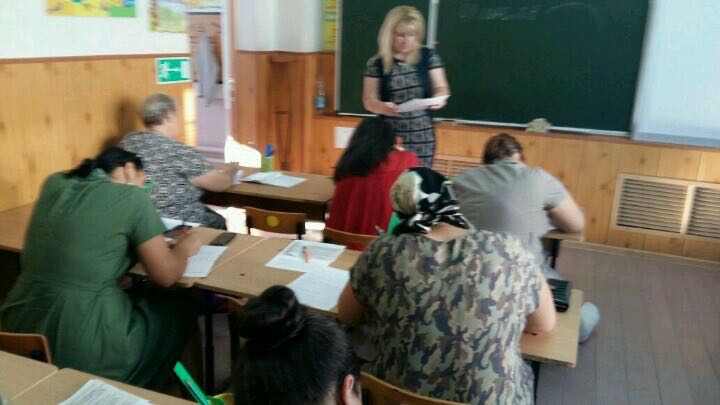 